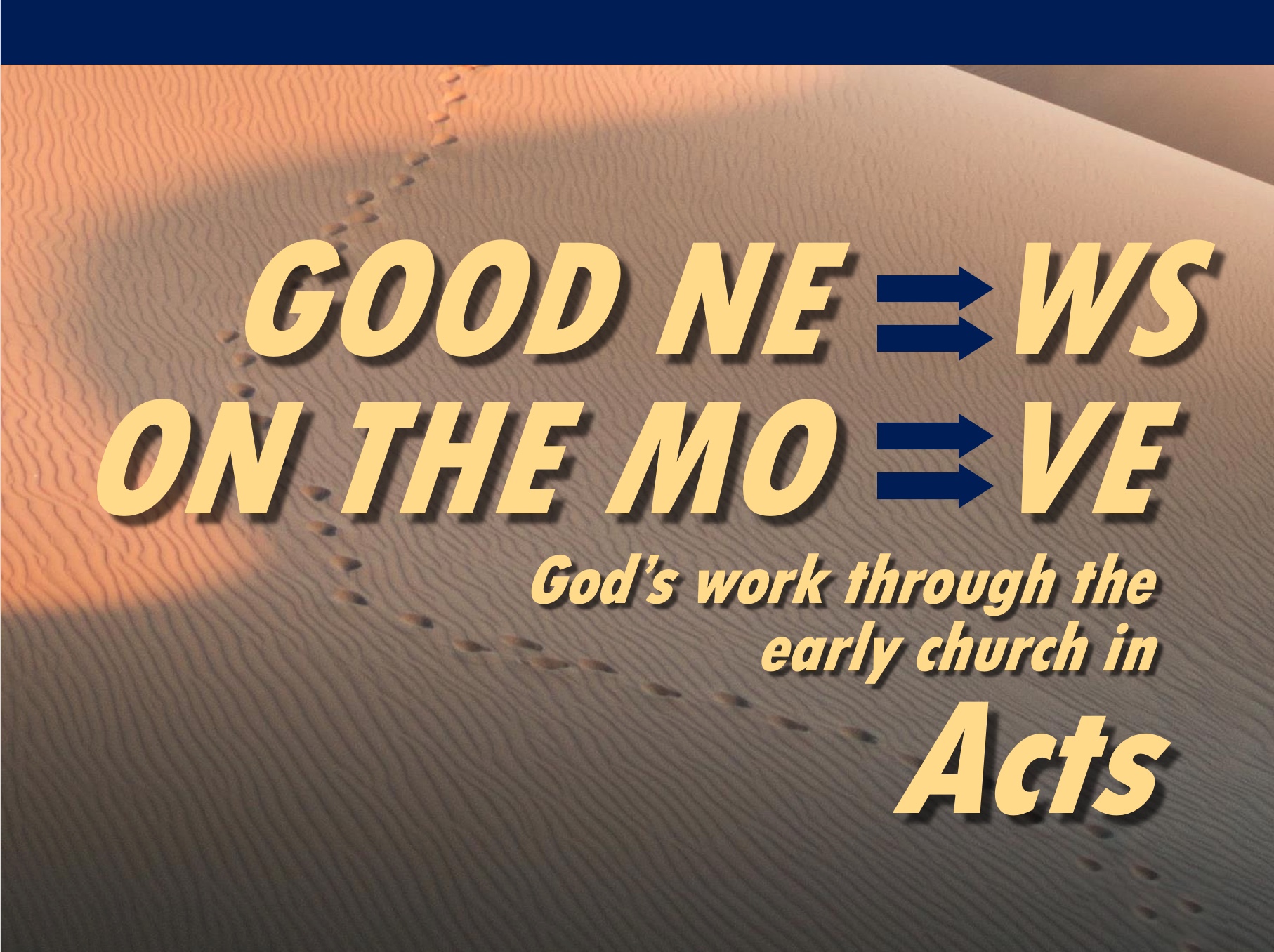 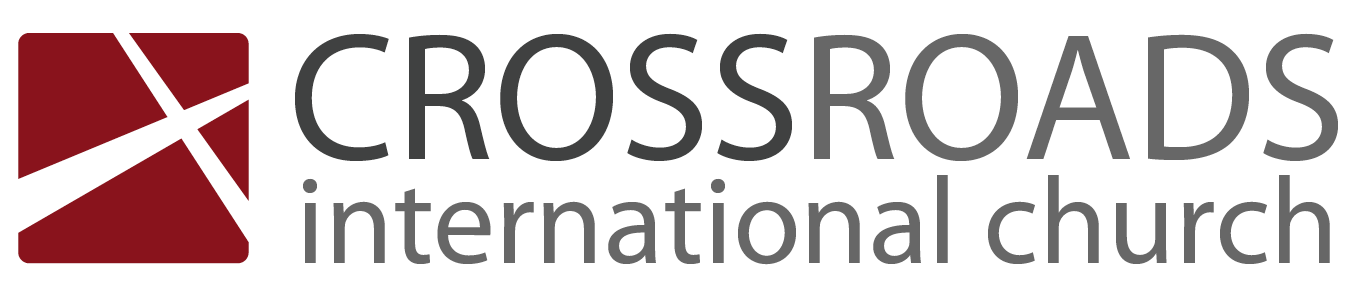 Reaching Rome, and then . . .Acts 28:11-31IntroductionWhen you have exciting news, you want to shout it out!Review: Theme of Acts in vs 1:8 is shown as being fulfilled in Acts 2:47b, 6:7, 8:40, 9:31, 12:24, 16:5, 19:20, and 28:30-31 Paul is about to reach Rome, what happens next?I.	Christians are everywhere, and they gather together to encourage one another. (28:11-15).The world relies on false gods (11-14).Christians go out of their way to gather together (15-15).Challenge: How can you meet and encourage someoneII.	Christian share their hope with non-believers over and over and over and over and over and over and over again (28:16-23).Try not to offend when giving an offensive message (16-19).Christian know that hope is fulfilled in Jesus (20).Christians share their hope with others (21-23).III.	Hope: Available for everyone, but not all hear  (28:24-31).God’s word is truth, some choose not to hear (24-27).The hope of the nation of Israel is available for all (28-31).ConclusionOur Hope is in Jesus, the Promised Messiah, who brings Victory  (over Sin and Death) for Jews and Gentiles
(Main Idea).Be witnesses in Judea (home), Judea and Samaria (work/school), and to the ends of the earth (Changi, Yishun, Tuas)Download this sermon PPT and notes for free www.cicfamily.com/